MATERIAL ASSISTANCE PROGRAMTRANSPORTATION-ACCOMMODATIONAPPLICATION FORM1.	Identification of the patientHealth insurance number:   Date of birth: Last name at birth:   First name:  Sex: Address:  City: Postal code:                             Telephone:  2.	Identification of patient’s guardian (if a child under 18)Last name:  First name: Relationship:  Father    Mother    Other     details:  Address (if different):   Tel.: 3.	Diagnosis identificationName corresponding to the diagnosis: Born with     Due to illness      Type:   Date: Caused by a work accident       or road accident     Date: Other      specify:     Date:  4.	Your income source(If a child under 18, use the guardian’s income source.)Job title        Employer’s name: Social assistance              Disability benefits              Personal insurance benefits Old Age Security or Québec Pension Plan     Other   specify: I declare that the information provided is complete and true.I undertake to notify the Centre intégré de santé et de services sociaux des Laurentides without delay of any change in my physical or financial situation that would render inaccurate the information I have provided in this application.	Date: Signature of the applicant or guardian	d   	 m     	yPlease include the Intervention Plan as well as a confirmation of the diagnosis with this application. Programme Transport-HébergementDirection des programmes en déficiences et de la réadaptation physiqueMadame Véronique Labelle Email: Transport.Hebergement.cissslau@ssss.gouv.qc.ca500 Boulevard des Laurentides, Suite 1450, Saint-Jérôme, Québec, J7Z 4M2Tel.: 450-432-2777 / 1-866-963-2777, ext. 70807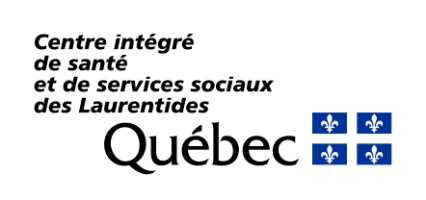 Direction des programmes en déficiences et de la réadaptation physiqueDirection des programmes en déficiences et de la réadaptation physique